11.hafta 31-33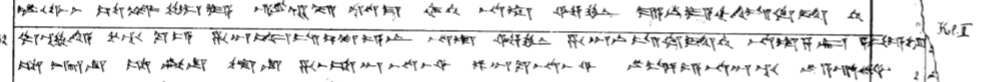 31 LUGAL-u-wa-as sa-ak-li-ya gi-en-zu QA-TAM-MA har-ten na-at SIG5-in ma-a-ni-ya-ah-hi-is-ki-it-ten32 DI-NAMHI.A KURTI ku-e ha-an-se-es-kat-te-e-ni na-at SIG5-in ha-an-ni-is-ki-it-ten na-at-za-kan a-pe-e-el33 SA E-SU SA SES-SU DAM-SU ha-as-sa-an-na-as-si pa-an-ku-na-as-si LÚka-e-na-an-ti LÚa-ri-es-si